КАЛЕНДАРЬ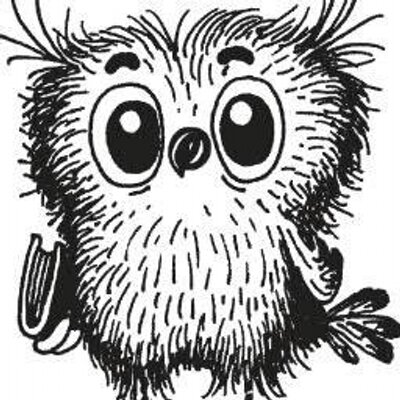 Проведения мероприятий в библиотекеМАЙ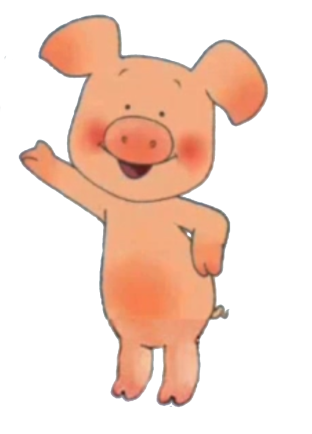 «Что есть книга? Книга естьПитание души, аки хлеб – тела»1.05«Май»«Знакомство с приметами»«Весна в картинах художников»«Весна в моём сердце – поэзия»Оформление стенда; подбор книг, журналов, иллюстраций.Беседы у картин и детских рисунках.Все желающие6.05«Максатиха. Войны  незаживающие раны»Библиотечный урок - беседа4-Г класс7.058.05«Юные герои Великой Отечественной войны»Библиотечный урок, знакомство с худ.  лит-рой1-в; 1-б; 2-а2-г; 3-в30.04«9 мая – день Победы»Оформление  стенда; подбор художественной литературы; выставка рисунков.Все желающие13.05ЗНАМЕНАТЕЛЬНЫЕ ДАТЫ: 1.05 – 90 лет со дня рождения Акимушкина И. И.1.05 – 95 лет со дня рождения Астафьева В. П.10.05 – 95 лет со дня рождения Друниной Ю. В.11.05 – 155 лет со дня рождения Войнич Э. Л.21.05 – 95 лет со дня рождения Васильева Б. Л.30.05 – 85 лет со дня рождения лётчика-космонавта Леонова А. А.Подбор худ. лит-рыВсе желающие14.0516.05«Семь раз отмерь – один раз отрежь»Конкурс всезнаек4-в4-б15.0517.0522.0523.05«Юные героини Великой Отечественной войны»Библиотечный урок – чтение стихов, рассказов. 2-в1-а3-а3-б27.05«Общероссийский день библиотек»День открытых дверейВсе желающие30.05«Комонавтика. А. А Леонов.Беседы с детьми. Чтение книг.Начальные классыАКЦИЯ: «Подари школьной библиотеке детскую книгу»ВСЕМ ЧИТАТЕЛЯМ ШКОЛЬНОЙ БИБЛИОТЕКИ СДАТЬ КНИГИ.